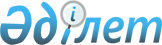 "Қазақстан Республикасы нормативтiк құқықтық актiлерiнiң ресми мәтiндерiн кейiннен жариялауға сараптама өткiзу және құқық беру жөнiндегi нұсқаулықты бекiту туралы" Қазақстан Республикасы Әдiлет министрiнiң 2002 жылғы 22 қазандағы N 155 бұйрығына өзгерiстер енгiзу туралы
					
			Күшін жойған
			
			
		
					Қазақстан Республикасы Әділет министрлігінің 2005 жылғы 14 желтоқсандағы N 336 Бұйрығы. Қазақстан Республикасы Әділет министрлігінде 2005 жылғы 29 желтоқсанда тіркелді. Тіркеу N 4006. Күші жойылды - Қазақстан Республикасы Әділет министрінің 2019 жылғы 5 наурыздағы № 103 бұйрығымен.
      Ескерту. Күші жойылды – ҚР Әділет министрінің 05.03.2019 № 103 (алғашқы ресми жарияланған күнінен бастап қолданысқа енгізіледі) бұйрығымен.
      "Нормативтiк құқықтық актiлер туралы" Қазақстан Республикасының  Заңына  норма шығармашылығы қызметiн жетiлдiру мәселелерi бойынша өзгерiстер мен толықтырулар енгiзу туралы" 2005 жылғы 21 қазандағы Қазақстан Республикасының  Заңын  iске асыру мақсатында  БҰЙЫРАМЫН: 
      1. "Қазақстан Республикасы нормативтiк құқықтық актiлерiнiң ресми мәтiндерiн кейiннен жариялауға сараптама өткiзу және құқық беру жөнiндегi нұсқаулықты бекiту туралы" Қазақстан Республикасы Әдiлет министрiнiң 2002 жылғы 22 қазандағы N 155  бұйрығына  (Нормативтiк құқықтық актiлердi мемлекеттiк тiркеу тiзiлiмiнде N 2021 тiркелдi) мынадай өзгерiстер енгiзiлсiн: 
      тақырыпта "ресми" деген сөз алып тасталып, "кейiннен" деген сөзден кейiн "ресми" деген сөзбен толықтырылсын; 
      кiрiспеде "ресми" деген сөз алып тасталып, "кейiннен" деген сөзден кейiн "ресми" деген сөзбен толықтырылсын; 
      1-тармақта және 2-тармақта "ресми" деген сөз алып тасталып, "кейiннен" деген сөзден кейiн "ресми" деген сөзбен толықтырылсын; 
      көрсетiлген бұйрықпен бекiтiлген Қазақстан Республикасы нормативтiк құқықтық актiлерiнiң ресми мәтiндерiн кейiннен жариялауға сараптама өткiзу және құқық беру жөнiндегi нұсқаулықта: 
      тақырыпта "ресми" деген сөз алып тасталып, "кейiннен" деген сөзден кейiн "ресми" деген сөзбен толықтырылсын; 
      барлық мәтiн бойына "ресми" деген сөз алып тасталып, "кейiннен" деген сөзден кейiн "ресми" деген сөзбен толықтырылсын; 
      Көрсетiлген бұйрықпен бекiтiлген Қазақстан Республикасы нормативтiк құқықтық актiлерiнiң ресми мәтiндерiн кейіннен жариялауға сараптама өткiзу және құқық беруге өтiнiш нысанында: 
      "ресми" деген сөз алып тасталып, "кейiннен" деген сөзден кейiн "ресми" деген сөзбен толықтырылсын; 
      көрсетiлген нұсқаудың 1 және 2-қосымшаларында: 
      "ресми" деген сөз алып тасталып, "кейіннен" деген сөзден кейін "ресми" деген сөзбен толықтырылсын; 
      2. Осы бұйрық ресми жарияланған күнінен бастап қолданысқа енгізіледі. 
					© 2012. Қазақстан Республикасы Әділет министрлігінің «Қазақстан Республикасының Заңнама және құқықтық ақпарат институты» ШЖҚ РМК
				
Қазақстан Республикасы  
Әділет министрінің   
міндетін атқарушы  